МУНИЦИПАЛЬНОЕ АВТОНОМНОЕ ОБЩЕОБРАЗОВАТЕЛЬНОЕ УЧРЕЖДЕНИЕ «СРЕДНЯЯ ОБЩЕОБРАЗОВАТЕЛЬНАЯ ШКОЛА № 99»г. ПЕРМИПубличный докладпо результатам деятельности в 2013-2014 учебном годуПринят решением ПС от 23.06.2014г.(протокол№11)Согласован решением УСШ от23.06.2014г.(протокол№6)ПЕРМЬ 2014Содержание1.Общая характеристика школы2. Особенности образовательного процесса3.Условия осуществления образовательного процесса4.Результаты образовательной деятельности в 2013-2014 учебном году5. Социальная активность и внешние связи учреждения6.Финансово-экономическая деятельность в 2013-2014 учебном году7.Заключение . Перспективы и планы развития1.Общая характеристика школы1.1.Полное наименование учреждения:	 Муниципальное автономное  общеобразовательное учреждение «Средняя общеобразовательная школа №99 г. Перми.1.2.Юридический и фактический адрес учреждения: 614111, г.Пермь, Серебрянский проезд,8. Телефоны: (342)242-76-04 /факс(приемная, бухгалтерия), (342)240-90-44 , 242-72-77(приемная). Электронный адрес: school99perm@yandex.ru1.3.Телефон директора: (342)242-76-04Руководителем школы является директор высшей квалификационной категории ,почетный работник общего образования РФ Кадрова Любовь Николаевна.1.4.Год основания-1953год.В 1985 году был построен  трехэтажный пристрой к школе (подарок завода им. Я.М. Свердлова) и  школа была преобразована из восьмилетней  в среднюю.  Основное двухэтажное  здание школы(1953г. постройки), приостановленное для эксплуатации с 2008г., было снесено в марте 2011 года как аварийное. С декабря 2010 года школа перешла в статус автономного общеобразовательного учреждения. С марта 2011года располагается в здании пристроя.1.5. Лицензия   на осуществление образовательной деятельности – РО №038095 от 04.04.2012г.1.6.Свидетельство о государственной аккредитации - серия ПК № 059087 (регистрационный №359 от 28.05.2012г.), дающее право на выдачу выпускникам аттестатов об основном общем образовании, среднем (полном) общем образовании.1.7.Устав школы утвержден распоряжением начальника департамента образования г. Перми от 11.04.2013г. №СЭД-08-01-26-114.1.8. Учредителем  школы является муниципальное образование «Город Пермь».  Полномочия и функции учредителя от имени муниципального образования «Город Пермь» осуществляет администрация города Перми, отдельные полномочия и функции учредителя по ее поручению осуществляет департамент образования администрации города Перми на основании правовых актов администрации города Перми .1.9.Органы  управленияОрганами управления школой  являются: наблюдательный совет (председатель-Ушаков Денис Вячеславович, депутат Пермской городской Думы), управляющий совет ( председатель-Худякова Дарья Николаевна, родитель), педагогический совет и общее собрание трудового коллектива. Непосредственное руководство школой осуществляет директор . 1.10.Школа располагается  в трехэтажном здании (пристрое) общей площадью 4408,4 кв.м. ( Свидетельство о государственной регистрации права от31 марта 2011года 59-ББ № 990224);   в постоянном (бессрочном) пользовании- земельный участок общей площадью 15835 кв.м( Свидетельство о государственной регистрации права от 31 марта 2011года 59-ББ № 990207).1.11. В сентябре 2013 года школа прошла проверку Государственной инспекции по надзору и контролю в сфере образования Пермского края. 1.12.Характеристика контингента обучающихсяВ школе обучаются дети микрорайона им. Краснова г. Перми.  Средняя наполняемость классов – 25,6 человек. Отток учащихся из школы минимален и связан, как правило , с переездом учащихся в другие районы города или другие регионы.1.13.	Деятельность школы осуществляется с учётом приоритетных направлений  в образовании, исполнения муниципального задания, запросов  родителей учащихся школы, в том числе – обеспечение безопасности жизнедеятельности, выполнение учебных программ в полном объеме, обеспечение социализации, развития способностей учащихся  и подготовки их  в ВУЗы и профессиональные образовательные учреждения для дальнейшего обучения.1.14.Социальные партнеры школы Школа расположена в отдаленном  районе города, что, естественно, оказывает определенное  влияние на образовательную ситуацию в учреждении. Выстроено взаимодействие с социально-культурными центрами:  кинотеатр «Премьер», поликлинника№10, городской психологический центр, досуговые и спортивные учреждения (кукольный театр, ТЮЗ, бассейн «БМ», станция юных техников, станция юннатов, детский клуб «Юность»). Данное взаимодействие позволяет удовлетворять интеллектуальные, творческие, спортивные потребности обучающихся. 2. Особенности образовательного процесса2.1.Характеристика образовательных программ по ступеням обучения2.2.Организация изучения иностранных языковПреподавание иностранного языка ведется со второго класса в соответствии с Федеральным базисным учебным планом по государственным программам.2.3.Использование современных образовательных технологийПедагогический коллектив школы активно использует современные технологии обучения: ИКТ, игровые технологии, проектирование, личностно-ориентированные технологии обучения, проблемное обучение, технологию развития критического мышления, что обеспечивает мотивацию обучающихся, развитие их познавательных и творческих способностей, стабильно высокое качество образования и высокую конкурентоспособность выпускников школы. Более 90% учителей владеют информационно-коммуникационными технологиями, используют готовые и разработанные самостоятельно цифровые образовательные ресурсы. Большинство преподавателей в качестве информационных ресурсов используют CD-диски (74%) и презентации (52%), 65% обращаются к Интернет-ресурсам. С использованием ИКТ изучается порядка 60% учебного материала на 1 ступени и до 62% учебного материала на 2 и 3 ступенях обученияВыбор применяемых технологий соответствует возрастным особенностям учащихся и преподаваемому предмету.  2.4.Основные направления воспитательной деятельностиВоспитательная деятельность школы направлена на создание условий для развития личности ребенка, его духовно-нравственного становления и подготовки к жизненному самоопределению, содействие процессу взаимодействия педагогов, родителей и обучающихся в целях эффективного решения общих задач школы на 2013-2014 уч.г.	Задачи, поставленные перед педагогическим коллективом в 2013-2014уч.г.1.Реализовать программу развития воспитательной системы школы на 2013-2014 уч. г. с учетом внедрения программы развития воспитательной компоненты.2.Продолжить работу по предупреждению правонарушений и безнадзорности среди несовершеннолетних и по предупреждению наркомании среди подростков, максимально привлекать детей группы “риска” к участию в жизни школы, класса, занятиях кружков, секций.3.Внедрить современные педагогические технологии в деятельность классного руководителя.4.Считать приоритетными направлениями в воспитательной работе  на новый учебный год: гражданско – патриотическое, нравственно – духовное, интеллектуальное, здоровьесберегающее и экологическое воспитание.5.Осуществить школьный социальный проект «Большая дружная семья», связанный с 60-летием школы. Считать деятельность классных руководителей по организации и внедрению социальных практик приоритетным направлением.   	Основные направления организации воспитания и социализации учащихся: гражданско-патриотическое, нравственное и духовное воспитание, воспитание положительного отношения к труду и творчеству, интеллектуальное воспитание, здоровьесберегающее воспитание, социокультурное и медиакультурное воспитание, культуротворческое и эстетическое воспитание, правовое воспитание и культура безопасности, воспитание семейных ценностей, формирование коммуникативной культуры, экологическое воспитание  -реализовывались в соответствии с программой развития воспитательной системы школы на 2013-2014 уч. г. с учетом внедрения программы развития воспитательной компоненты и с программами воспитания классных коллективов  .Организацию воспитательного процесса в школе обеспечивали: - 1 заместитель директора по воспитательной работе (I категория);- 1 социальный педагог (I категории);- 1 педагог – психолог (I категория);- 25 классных руководителей, из них 2 имеют опыт работы в двух классах.( 5 имеют высшую категорию, 9 - I категорию, 6 – II категорию, 5 - без категории. Образование: высшее – 20 человек, с/с – 5 человек).2.5. Виды внеурочной деятельностиВ связи с введением федеральных государственных образовательных стандартов начального общего образования в первых, вторых и третьих классах реализуется программа  внеурочной деятельности.Внеурочная деятельность направлена на разностороннее развитие учащихся и самореализацию младших школьников. Реализация внеурочной деятельности ведётся по следующим направлениям:2.6.Научные общества, творческие объединения, кружки, секцииФормирование исследовательской компетенции школьников – одно из приоритетных направлений работы с одарёнными детьми. С целью вовлечения детей в исследовательскую и проектную деятельность в школе создано научное общество учащихся.	Классные руководители  1-х классов руководят исследовательской деятельностью учащихся. Дети собирают материал для написания исследовательских работ, обрабатывают этот материал и представляют его на уроках и исследовательских конференциях. 	Результатом деятельности можно считать участие обучающихся в исследовательских конкурсах различного уровня: в школе в 2013-2014 учебном году ШНПК учащихся прошла в 3 секциях под руководством педагогов школы: биологии и экологии; математики и физики; гуманитарных наук.В работе секций приняли участие  15 учителей, 54  учащихся 1 - 11 классов, на школьном конкурсе учебно – исследовательских работ было рассмотрено 47 работ учащихся. Результаты следующие: Диплом I степени – 8, Диплом II степени – 6, Диплом III степени – 6, сертификаты – 27. На региональный тур были рекомендованы 20 работ, все они прошли в очный тур регионального конкурса учебно – исследовательских работ учащихся. 	Организация конференции и уровень подготовки учащихся получили хорошую оценку. По итогам участия в региональном туре учащиеся получили диплом II степени – 2, диплом III степени,  4 диплома участников конференции «Горизонты фармации» ПГФА, 5 сертификатов Агропромышленного техникума.Увеличилось количество  учащихся, принимающих участие в исследовательской деятельности: 2010-2011г  - 0,02%, 2011-2012г – 0,04%, 2012-2013г – 0,06%, 2013-2014г. – 0,08%  от общего количества учащихся, однако оно остается на недостаточном уровне.2.7.  Организация специализированной (коррекционной) помощи детям педагога психолога.За 2013 – 2014 учебный год проведено 98 консультаций, из них индивидуальных консультирований учащихся, состоящих на ВШУ – 4 человека, групповых консультирований учащихся по результатам диагностики 87 человек, индивидуальных с родителями – 17 человек консультирование проводилось по проблемам трудностей в учебе (невнимательности, неуспеваемости), детско-родительских отношений, отношений в классе, агрессивности, правонарушения, семейных конфликтов. В настоящее время данные вопросы являются актуальными. Проводилась психолого-педагогическая коррекционная работа с учащимися, имеющими трудности в обучении и учащимися, имеющими эмоционально-волевые нарушения 5 человек; тренинги по профилактике экзаменационного стресса в 11 классе – 20 человек, в 9классах - 87 человек.	Согласно комплексной программе «Адаптация как условие успешной социализации учащихся» 11.11.2013г. состоялся психолого–педагогический консилиум «Адаптация учащихся 1,5,10 классов к новым условиям обучения», где педагогом психологом сделан анализ исследования по адаптации учащихся, где классным руководителям и учителям предметникам были даны рекомендации.	В течение года велась планомерная работа по психолого-педагогическому сопровождению образовательного процесса. Одним из сложных направлений деятельности является коррекционная работа с учащимися, имеющими трудности в обучении и учащимися, имеющими эмоционально-волевые нарушения, а также работа по профориентации, профилактике экзаменационного стресса. Проведение тренингов требует большого количества наработанного материала.Исходя из этого, в следующем учебном году планируется продолжить работу по профилактике дезадаптации учащихся, повышению мотивации к учебе, коррекции эмоционально- волевой сферы, развитию когнитивной сферы. Также запланирована работа по профориентации с учащимися 8- 11 классов.2.8.Характеристика   внутришкольной  системы оценки качестваВнутренняя:плановые к/р,административный контроль,стартовый, итоговый контроль.Внешняя:международный конкурс «ЭМУ - Эрудит», конкурс «Грамотей». Олимпиад  по русскому языку «Почитай-ка»городская контрольная работа по математике,миниторинговое обследование учащихся 11 класса «Выпускник 2014»ОГЭ, ЕГЭ.Ежегодно в классных коллективах проводится анкетирование по воспитанности и микроклимат в классе. Уровень воспитанности в школе находится на среднем уровне, высокий уровень выявлен в младших классах. Микроклимат положительный во всех классах.По итогам ежегодного рейтинга воспитательной деятельности классных коллективов 2013-2014 уч.г. результаты следующие:I место –1а, 2а, 3а, 5а, 6г, 7г, 8г, 9э, 10 классы;II место – 1в, 2в, 3б, 5б, 6в, 7б, 8в, 9б, 9в, 11 классы;III место – 1б, 2б, 6б, 7а, 8а, 9а классы.Контроль за осуществлением деятельности классных руководителей осуществляется в соответствии с планом контроля через:	проверку документации (27 журналов классного руководителя),	посещение классных часов и внеклассных мероприятий (1, 5, 6, 7, 9, 10, 11 классы),	анкетирование классных коллективов,	участие классов в мероприятия разного уровня.Премию «Классная пятерка», учрежденную депутатом Пермской городской Думы Д.В.Ушаковым, получили  классы - победители за 1 полугодие:2в кл. – Любимкина Наталья Васильевна;7г кл.  - Пашиева Любовь Николаевна;9э кл.  – Сирина Ирина Михайловна;и классы победители за 2 полугодие:3а кл. – Любимкина Елена Васильевна;6а кл. – Ковтун Анна Андреевна;10 кл – Коноплева Ольга Васильевна.По итогам школьного конкурса «Учитель года -2014» в номинации «Классный руководитель» призерами стали : Марценюк Татьяна Николаевна – кл. рук. 5а класса -  сертификат, Фролова Мария Александровна- кл.рук. 9а класса – диплом III степени, Гусельникова Наталья Анатольевна – кл. рук. 11 класса – диплом II степени.По итогам мониторинга деятельности классных руководителей вручена премия «Самый классный классный -2014» следующим классным руководителям:  Домрачевой Евгении Анатольевне -  1а класс;Марценюк Татьяне Николаевне -  5 а класс;Коноплевой Ольге Васильевне  -  10 класс.Премию «Детские сердца -2014», учрежденную школьным советом старшеклассников, получили:1 ступень  - Сенчукова Ирина Владимировна;2 ступень – Трутнева Регина Равилевна;3 ступень  - Овчинникова Раиса Николаевна.3.Условия осуществления образовательного процесса3.1.Режим работыОбразовательное учреждение работает в режиме пятидневной недели. Учебный год начинается 1 сентября. Продолжительность учебного года 34 недели. Продолжительность  в   1-ом  классе -  33  недели  в  связи  с дополнительными каникулами и окончанием учебного года не позднее 25 мая. Учебный год представлен четвертями. Продолжительность урока во 2, 3, 5-11 классах 45 минут, в 1 классах используется «ступенчатый» режим обучения в первом полугодии (в сентябре, октябре – по 3 урока в день по 35 минут, в ноябре-декабре – по 4 урока по 35 минут, в январе-мае – по 4 урока по 45 минут).В 1 смену обучаются учащиеся 1, 5, 8 – 11 классов. Начало смены с 8.00 ч.Во второй смене обучаются учащиеся 2, 3, 6, 7 классов. Начало смены в 14.30 ч.Средняя наполняемость классовСредняя наполняемость классов:на 1 ступени – 24 человека;на 2 ступени – 25 человекна 3 ступени – 30 человекпо школе – 25 человек.3.2.Материально-техническая база	Материально-техническая оснащенность образовательного процесса3.3. IТ-инфраструктураИнформатизация образовательного учреждения –  долговременная стратегическая задача, являющаяся структурной частью и  инструментом общей программы развития школы. Реализации школьной  программы информатизации осуществляется по 5 проектам: материально техническое обеспечение, учитель, ученик, родитель,  школьный сайт.  В марте 2014 г  проведена инвентаризация всей  компьютерной техники школы и выявлено, что часть компьютеров (8 шт.)  требует замены, подлежит списанию. 80%  используемой техники в достаточно хорошем состоянии и позволяют   решать поставленные задачи. Из 29 мест, подлежащих компьютеризации ,полностью оснащены 25 мест. Каб. 110, 111, 310, 210 пользуются мобильными комплектами техники.В 2013 году централизовано получено 3 ноутбука для реализации ФГОС в начальной школе. В кабинете 124 установлена интерактивная доска. Таким образом ,в начальной школе 4 кабинета  из 5 полностью укомплектованы компьютерным оборудованием. В кабинете 126 нет интерактивной доски. В переносном режиме учителя могут использовать: электронные микроскопы, электронную систему голосования (на анг. языке), документ- камеру. 11 кабинетов из 12 для занятий учеников среднего и старшего звена оснащены проекционным оборудованием. В 2014 г. установлена техника в кабинах французского языка (каб. 208) и английского языка (каб. 210).Кабинет 310 не имеет технической возможности для установки проекционного оборудования на данный момент.	Старые модели ноутбуков Rowe,которые нестабильно работают, но позволяют решать простые учебные задачи ,будут установлены в библиотеку в  новом уч. году.В январе 2014 г. всё программное обеспечение  на всех компьютерах школы было обновлено по мере  необходимости. Продлена лицензия на использование расширенного пакета  OC Windows 7. Для реализации компьютерной безопасности  приобретено ПО Avast и программа для контент-фильтрации NetPolice.В целях безопасности ответственным за работу медиа центра не реже 1 раза в месяц ведется аудит качества контент-фильтрации . Дополнительно установлено ПО Интернет-Цензор.Вся территория школы покрыта беспроводной сетью wi-fi  с ограниченным доступом. Исключение составляют медицинский кабинет и спортивный зал по техническим причинам.В рекреации 2 этажа установлен телевизор для трансляции. За уч. год продемонстрировано 28 тематических презентаций, 10 презентаций материалов по ТБ и ПДД, 12 презентаций к дню рождения учащихся.Медиатека медиацентра содержит более 300 наименований ЦОР по разным предметам и ступеням.  Но, к  сожалению, материалы практически не используются педагогами. Они  пользуются личными проверенными ресурсами или коллекцией ЦОР в сети Интернет.Для бесперебойной работы машинного парка и сети Интернет заключены договор ы на доступ к сети Интернет с компанией ООО «Эр-телеком» на скорости от 10МБ/с и обслуживание компьютерной техники с компанией ООО «Интерком». Медиацентр по- прежнему еместом свободного доступа к сети Интернет, местом для доступа к различным информационным технологиям и готов выполнять поставленные образовательные задачи.Понимая всю важность внедрения ИКТ  в  практику учителя, процесс информатизации направлен на освоение педагогами новых компьютерных  технологий,  использование их в образовательном процессе.Сегодня многие педагоги 80% занятий предусмотренных уч. планом проводят с использованием ИКТ, включая и внеклассные занятия. Учителя Коноплева О.В., Сирина И.М., Калашникова Т.В., Котельникова И.В., Любимкина Е.В., Миссаль А.А., Суслова О.В. качественно и умело ИКТ на уроке, разнообразные по форме и содержанию.Так 9 педагогов  школы участвовали в международном тестировании ICILS  в октябре 2013 г. где показали качественное знание ИКТ.Новую технологию: сетевое взаимодействие -начали осваивать с ноября 2012 г.  Пашиева Л.Н и Беляева Е.В. В этом учебном году Овчинникова  Р.Н и Пашиева Л.Н. провели сетевой проект для учащихся 9 э класса «Движение» с презентацией результатов на заседании городского МО математиков. Для педагогов в декабре 2013 г. был организован  школьный Конкурс методических и дидактических материалов. В школе установлено 5 интерактивных досок. Большая часть мероприятий, проводимых в школе, от урока до открытого концерта для жителей микрорайона ,проводиться с использованием ИКТ. И участники этих мероприятий отмечают качество представленных материалов ,содержательность.С 2009 года школа участвует в региональном проекте «Электронный дневник». Родители могут получать через систему достоверную информацию об  оценках детей, сообщения от учителей. Детям система поможет получить домашние  задания в случае болезни, а также школьные новости. Удобство для учителей  заключается в эффективном контакте с родителями с помощью сообщений, которые  учитель может направить одному человеку или всем родителям сразу с помощью  рассылки. По результатам года данная услуга предоставляется для 100% учащихся более 60% качества .В течение года ведется работа по заполнению контентом школьного сайта, в настоящее время  сайт соответствует Постановлению Правительства РФ от 10 июля 2013 г. № 582. Анализ использования компьютерной техники учащимися показывает: 90% наших учащихся имеют дома компьютер. Домашнее использование компьютеров ребятами долгое  время включало скорее игру, чем обучение. При своевременной поддержке со стороны педагогического коллектива ситуация значительно изменилась. При подготовке к урокам компьютер используют школьники при написании рефератов, создании творческих работ, проектов, при подготовке презентаций к урокам, участии в дистанционных конкурсах. Старшеклассники используют тренировочные материалы ЕГЭ. Участие в сетевых конкурсах и он-лайн тестированиях.К сожалению,  немного детей участвуют в конкурсах различного уровня. Современные методы обучения подразумевают более опытного в плане ИКТ ученика: владение сетевыми сервисами, навыками обработки видео, звука, изображений и.  т.д. А большинство учеников сегодня могут только создавать презентации и документы, искать информацию в Интернете и пользоваться электронной почтой, поэтому в июне 2014 г. для учащихся 5-7 классов были организованы образовательные курсы по работе в сети Интернет, ведению интернет -страничек, сетевому взаимодействию.Для учащихся 11 класса дважды  было организовано городское он –лайн тестирование  на сайте ege.perm.ruГруппа девятиклассников участвовала в международном тестировании ICILS-2013 на знание информационных  технологий  и успешно справились с тестированием. В 2014-2015 уч. году планируется открыть образовательный курс по робототехнике и безопасности в сети Интернет для учащихся начальной школы.Таким образом, материально-техническое обеспечение и сервисное обслуживание позволяют решать большинство задач ОП в частности внедрение новых ИКТ- технологии в обучение.3.4.Условия для занятий физкультурой и спортомВ соответствии с ШУП в каждом классе -3 урока физкультуры в неделю.Спортивный зал – 1, площадью 271кв. м, что затрудняет проведение уроков физической культуры. По возможности уроки физкультуры проводятся на улице. Спортивных секций нет, но систематически проводятся тренировки школьных команд по различным видам спорта.3.5. Условия для досуговой деятельности и дополнительного образования.
	Классные руководители совместно с родителями  в соответствии с планом работы классного коллектива организуют  для учащихся различные экскурсии. культпоходы в театры, кинотеатры, музеи , боулинг,в том числе связанные с поездками . Карта этих мероприятий разнообразна: театр Панфилова (спектакль «Новогодняя телега») - 10 класс, ТЮЗ спектакль «Синий платочек» -9э класс, ТЮЗ : спектакль «Я буду Балдой» - 6г класс, театр – театр 7а, 9э классы, спектакль «Варшавская мелодия» 9б класс, кукольный театр 4 спектакля «Волшебник изумрудного города», «Новогоднее представление», «Маугли» – 1а,1б,1в, 2б, 2в классы;	Музеи: музей политических репрессий «Премь36» -9э. 10 классы. музей завода Свердлова –8г класс, краеведческий музей -5б класс, музей пермских древностей -7б;	Кинотеатры: фильм «Сталинград» -7а, 8а. 9э классы. 2в, 7г, 9а,9э.Экскурсии: пермская кондитерская фабрика – 5а класс, ПГНИУ по профориентации 9б, 9в 9э,,10, 11 классы, аптечная фирма «Планета здоровья»-10 класс, «Былое и дума» 8а класс, посещение пожарной части -2а.	Поездки: Кунгурская ледяная пещера – 6в, 7г класс, ОЛ «Огонек» - 11 класс, Б/О «Чайка» - 9э класс, Т/Б «Заря» - 8а класс, ОЛ «Новое поколение»  - 6а,6б,6в,6г,8а классы, Т/Б «Снежинка» 7г класс, в Жебрии – 6а класс.Поход выходного дня с родителями на Бахаревку - 9в,10 класса.	Боулинг  - 2б,5б,6г,7г класс; батут – центр 7а класс; пейнтбол – 6в, 6г, 7а класс.	Цирк– 1а,1б,1в, 2б,3б классы, Планетарий – 7а класс.Занятость учащихся в кружках и секциях вне школы	Снижается количество учащихся,посещающих  кружки и секции вне школы, всего 409 учащихся, что составляет 60,4% от общего количества детей (65% в 2012-2013уч.г., 63% в 2011-2012уч.г.).Это обусловлено в том числе и тем, что все дети начальной школы занимаются внеурочной деятельностью.	Отсутствие спортивных секций в течение последних 2 лет обусловлено введением 3-его часа физкультуры в учебный план и полной занятостью спортивного зала.Внешкольная занятость учащихся ВШУ и СОП73% учащихся «группы риска» и 80% учащихся СОП заняты дополнительной внешкольной занятостью.Занятость учащихся в кружках ДО в школе составляет 69 человек:школьная газета «Большая перемена» -  руководитель Горбунова М.Е.интеллектуальный клуб «Юный эрудит» -  руководитель Халилова Р.Р.,ДЮП  - руководитель Кучумова И.Р.движение волонтеров – руководитель Лебедева А.В.КВН  - руководитель Давыдова В.А.С переходом в 2011 году на новые ФГОС все учащиеся начальной  школы посещают кружки и секции. На 1 ступени  реализуются различные  программы внеурочной деятельности по следующим направлениям: духовно – нравственное направление («Пермячок»); социальное направление («ЗОЖ: полезные привычки», ОБЖ);общеинтеллектуальное («Мои первые проекты»);  общекультурное направление (Хор).Ученический орган общественного управления – совет старшеклассниковПредседатель- Аракелян Анна (11 класс);Заместитель председателя – Кожин Алексей  (10 класс)Членами школьного Совета старшеклассников подготовлены и проведены  следующие мероприятия:- торжественная линейка 1 сентября для учащихся 10,11 и 1а, 1б, 1в классов, оформление школы;- День Здоровья для учащихся 1-11 классов;- отчетно – выборная конференция ШСС для учащихся 8-11 классов;- проект «Осенний калейдоскоп»;- спортивный праздник «Папа, мама, я – спортивная семья» для учащихся 1-3,5 классов;- посвящение в первоклассники; -День самоуправления;- праздничный концерт для учителей «С праздником!» к всемирному Дню учителя; - проект «Минута  славы» (60 номеров); - 5 юбилейных концертов «Встреча школьных друзей»;- поздравление классов и учителей школы с Новым годом, установили ёлку и организовали новогоднее оформление школы; - почта «Валентинка»;- конкурс «Юные защитники Отечества» и оформили стенд «Дни воинской славы России»;- День Здоровья для учащихся 1-11 классов;- праздничный концерт для учителей, посвященный 8 марта «Для вас!»;- встречи с ветеранами труда и войны Свердловского совета ветеранов и микрорайона Краснова, организациями «Память сердца», «Дети -сироты», ветеранами Афганистана и блокадного Ленинграда,  с первой учительницей школы Анной Александровной;Салагаевой - II фестиваль военно – патриотической и солдатской песни «Летят журавли»;- праздничный концерт для жителей микрорайона Краснова, посвященный 9 мая и оформили материала о юбилее завода моторостроителей;-операция «Чистый город»;- 2 акции «Сохраним леса Прикамья» для учащихся 1-11 классов собрали и сдали 9425  кг. Классы победители 1а, 2б, 3б, 5а, 6г, 7б, 8в, 9э, 10 классы;- итоги рейтинга воспитательной деятельности классов за 2013-2014 уч. год;- праздник последнего звонка и вручение аттестатов.Приняли участие:- в жюри школьного конкурса «Учитель года 2014»- в составе районного и  городского советов старшеклассников; -  в городском лагере (слете) актива старшеклассников г. Перми «Осинка 2013»;- в трехдневном слете Пермского клуба старшеклассников «Союз друзей» г. Перми;- в XIV открытом городском Фестивале Детских и Молодежных Инициатив в рамках инициативы ЮНИСЕВ «Города, доброжелательные к детям»;- в III городском форуме «Город детям!»;- в Чемпионате школьной Лиги КВН г. Перми - школьной команды КВН «99%»;- как группа поддержки на финале районного этапа Чемпионата Школьной Лиги КВН; - как группа поддержки команды КВН Свердловского района «Соседи» школы №82 на финале Школьной лиги КВН г. Перми; - в конкурсе театрализованных представлений отрядов юных инспекторов движения среди учащихся 7-11 классов и вышли с агитбригадой в 1-3 классы;- в городском сборе актива старшеклассников г. Перми «Веснянка 2014» (21.03-23.03.2014г) Лицей №9 г. Перми;- в городском праздничном концерте, посвященном Дню Победы в КДЦ; - в краевом фестивале «Алиса» НИУ ВШЭ; - в краевом благотворительном концерте в Курье, в рамках краевого фестиваля «Алиса» НИУ ВШЭ;- выездном краевом форуме «Голос каждого ребенка должен быть учтен» (29.03 – 01.04.2014г.);- во Всероссийском конкурсе «Письмо солдату»;Стали победителями: - в городском конкурсе школьных газет по профилактике ПАВ; - в программе «Тетрадка дружбы» в номинационных тетрадей по итогам года; - в «Премии лидер» депутата Пермской городской Думы Д.В.Ушакова: Кожин Алексей (10 кл.), Аракелян Анна (11 кл.)-1 место, Гавриличева Марина (9б кл.), Дорохова Алена (8а кл.), Опарина Алена (8а кл.)-2 место, Ермошина Алена (9б кл.) - 3 место.Призеры в региональном конкурсе по актуальным проблемам профессионального самоопределения «Выбор – 2014» (Диплом II степени);Призеры в краевом конкурсе  фотографий «Русский дух -2014» (2 диплома) Министерство культуры.Посетили:- выставку социально значимых инициатив школьников Пермского края в рамках программы «Тетрадка дружбы» в выставочном центре Пермская ярмарка;- выставку «Образование и карьера» в выставочном центре Пермская ярмарка.В рамках плана воспитательной работы с целью развития любви к чтению, к поэзии М.Ю. Лермонтова и в связи с юбилеем поэта, 11.02.2014г. для учащихся 5-11 классов в школе был организован с помощью учителей МО «Словесник» конкурс чтецов. Конкурс проходил по трем возрастным группам: 5-7 классы, 8-9 классы, 10-11 классы. Всего в конкурсе приняло участие 24 человека. Конкурс сопровождался музыкальным оформлением и вокальным исполнением романсов Марценюк Т.Н.	Результаты конкурса: Возрастная группа – 5-7 классы:I место – Ковалева Ангелина (5б класс), отрывок из поэмы «Сашка», Заякина Марта (5а класс), стихотворение «Выхожу один я на дорогу»;II место – Злобина Анастасия (5а класс), стихотворение «Желанье», Шилина Елизавета (5а класс), стихотворение «Тучки небесные»;III место – Вавилова Екатерина (7г класс), отрывок из поэмы «Мцыри».Возрастная группа – 8-9 классы:I место – Апкин Марсель (8б класс), отрывок из поэмы «Мцыри»; II место – Коняева Вероника (8в класс); стихотворение «На смерть поэта»;III место – Дерксен Юлия (9э класс), стихотворение «Раскаянье»;Возрастная группа – 10-11 классы:II место – Аракелян Анна (11 класс), стихотворение «Тамара», 	Двойничникова Екатерина (10 класс), стихотворение «Сон»;III место – Набиева Лейла (11 класс), стихотворение «Я не унижусь пред тобою…».Конкурсантов подготовили учителя литературы и русского языка: I места - Анисимова А.В., II - III  места -  Косовских О.А., Золотарева Л.Н., участников подготовили Трутнева Р.Р., Горбунова М.Е.Организатором и ведущей конкурса чтецов была Пепеляева Н.В., учитель русского языка и литературы. В жюри конкурса были Котельникова И.В., Зуськова Л.В., Давыдова В.А.Организация летнего отдыха детей.	С целью создания условий для трудовой и досуговой деятельности подростков школы, в соответствии с соглашением о сотрудничестве с МАУ «Дворец молодежи» г. Перми от 27.05.2014г. в школе с 02.06. по 17.06.2014г. организована деятельность 2 трудовых отрядов мэра в количестве 26 человек. Под руководством учителя биологии и химии Кучумовой И.Р. и учителя начальной школы Любимкиной Е.В. учащиеся занимались озеленением и благоустройством школьной территории.	С целью организованной занятости подростков в летний период, при участии депутата Пермской городской Думы Д.В.Ушакова в школе под руководством социального педагога Лебедевой А.В. с 02.06. по 17.06.2014г. работал отряд депутата в количестве 10 человек. Они  приняли участие в районном празднике, посвященном Дню защиты детей, проходившем на площади у ДК Калинина,  два раза посетили  кинотеатр «Премьер» (фильмы «Букашки» и «Волшебный лес»), отметили День рождения реки Данилихи рисунками на асфальте, составили правила для отдыхающих летом на водоёме, посетили городской психологический центр и арт-программу «Познай свои возможности» по развитию способностей и коммуникативных навыков,  прошли  анкетирование у школьного психолога, свободное время  проводили  на школьной спортивной площадке, где играли в подвижные игры.  Группа детей участвовали в мероприятиях  тематической сетевой площадки на портале «Образование web 2.0» «Чистые берега Прикамья» и получили диплом II степени. По итогам работы отряда подростки самостоятельно оформили стенгазету о реализации проекта «Полезны каникулы».	В школе организованным отдыхом было охвачено 36 человек. Из них 3 человека группы СОП, 2 человек – ст. малообеспеченная семья, 1 человек – ст. многодетная семья.3.6.Организация питанияУслуги по организации питания в школе осуществляет  ИП Голдобина Н.Ю. по договору с от 24.06.2013г.В столовой имеется буфет. Пищеблок  обеспечен технологическим оборудованием. Санитарное состояние пищеблока – удовлетворительное.С целью соблюдения питьевого в школе оборудован  питьевой фонтанчик.В расписании звонков предусмотрены  две перемены по 20 минут в первой и второй сменах с целью создания условий  для  организации питания учащихся.Процент питающихся на 1 ступени составил 99,5 - 100%; на 2 ступени – 73,4 - 89%, на 3 ступени – 43,3 – 83%, в целом по школе – 90 - 90%.13 % учащихся  получали бесплатное питание. Из них: 8% учащихся из малоимущих семей, 5% учащихся из семей, где оба родителя инвалиды 1,2 групп, из семей, находящихся в СОП, из многодетных семей, дети-инвалиды.Все учащиеся питаются организованно  в 1а, 1б, 2а, 2б, 2в, 3а 3б  классах. 		Процент организованно питающихся учащихся ниже среднего процента по школе организованно питающихся учащихся  (78,1%) в следующих классах: 6а, 7а, 7б, 8а, 8г, 9а, 9б, 9в, 11 классах.1 раз в четверть  проводятся проверки членами управляющего совета школы с целью контроля соблюдения школой и ИП Голдобиной Н.Ю. СанПиН, требований к организации горячего питания. Замечаний нет.Замечаний  по организации питания в школьной столовой  со стороны детей и родителей в течение учебного года не поступало.3.7. Организация медицинского обслуживания.Медицинское обслуживание осуществляет ГБУЗ «ДГП № 10»по договору б/н 13.01.2014г. Лицензии на медицинскую деятельность -ЛО-59-01-002087 от 16.08.2013г.Школьный врач -Кошелева Татьяна Александровна(высшая категория),школьный фельдшер –Климова Надежда Борисовна.В школе имеется кабинета врача ,отдельный процедурный кабинет, с санузлом-оснащенность оборудованием  – 100%-оснащенность медикаментами– 100%3.8.Обеспечение безопасностиТерритория школы ограждена по периметру металлической сеткой «рабица».Имеется освещение территории школы, по периметру здания.Количество входов и выходов в здание школы – 8; 1- центральный, 7- запасных.Мусорные контейнеры на территории отсутствуют. Обеспечена охрана помещений, где хранятся материальные ценности , сигнализацией (датчики на движение).Охрану осуществляет в дневное время ,с 7.30 час. по 19.30, по договору ссо школой ООО ЧОО «Эскалада».Имеется брелок безопасности (договор с ООО НТЦ «АСТАРД ПЛЮС)Имеется видеонаблюдение - 16 камер, места установки камер –коридоры школы, раздевалки, спортивный зал,  запасные выходы; ( Имеется договор на обслуживание с ООО НТЦ «АСТАРД ).Периодически ( в системе) проводятся  учения по пожарной безопасности  и антитеррору.  Имеются АПС и ОПС ( договор  с ООО НТЦ «АСТАРД ПЛЮС) .В каждом классе имеются  средства пожаротушения ( всего 45ед.),средства для  оказания первой медицинской помощи(всего 8 ед.)В аренду сдается только помещение столовой.Ответственный за пожарную и антитеррористическую безопасность – зам. директора по АХЧ Прокофьева Н.Е.В 2014 году школа реализует проект « Школьная карта»(установка турникета, оплата питания по карте).3.9.Кадровый потенциал         В МАОУ «СОШ № 99» г. Перми  ведется целенаправленная работа по сохранению кадрового потенциала, созданию стабильного творческого педагогического коллектива. 
Школа укомплектована кадрами полностью, педагогический коллектив стабилен. В настоящее время в школе работают 38 педагогов, из них 3 внутренних совместителя. Всего аттестовано на квалификационные категории 22 педагога, что составляет 57,8 % от общего количества: высшая категория – 7 человек, первая – 11 человек, вторая – 4 человека. Профессиональный потенциал учителей школы достаточно высок. Педагоги, имеющие награды: -  Почетная грамота департамента образования г. Перми –  13 человек,-  нагрудный знак «Почетный работник общего образования РФ» – 6 человек,-  премия ПНПО «Лучшие учителя России - 2007» – 1 человек - внесено имя в книгу почета работников отрасли «Образование» - 1 человек.Образовательный процесс сопровождается деятельностью служб обеспечения: социально-педагогической и психологической. Специалисты данных служб проводят работу по следующим направлениям: профилактика, коррекция, диагностика, мониторинг. Возрастной состав работающих учителей можно считать продуктивным для функционирования и развития учреждения, хотя приток молодых учителей явно необходим. Характеристику коллектива по стажу работы и наличию квалификационных категорий можно считать благоприятной для организации инновационного образовательного процесса. 
           В 2013-2014 учебном году педагоги школы проходили обучение, повышая уровень квалификации, на различных курсах и семинарах, принимали участие в научно-практических конференциях различного уровня. Основной темой курсовой подготовки в текущем учебном году была «Внедрение ФГОС в начальной и основной школе». Это связано  с реализацией требований к учителю, внедряющему ФГОС (не менее 72 часов для учителей начальных классов и 108 часов для учителей основной школы). По данной теме обучились все педагоги начальной школы (7 человек – 100%) и 10 учителей основной школы, что составило 34 %. В следующем учебном году данная работа будет продолжена.Приоритетными направлениями в работе педагогического коллектива школы являются: внедрение в учебный процесс ФГОС НОО, апробация ФГОС ООО, внедрение информационно-коммуникационных и деятельностных технологий обучения учащихся. В учреждении сформирована система методической работы, направленной на содействие развитию инновационного потенциала, создание эффективных механизмов и условий для развития профессиональной компетентности педагогических кадров, направленной на обеспечение качества образования. Органом, определяющим вектор развития педагогического коллектива, является педагогический совет, тематика заседаний которого формулируется, исходя из целей образовательного учреждения на данный учебный год. Педсовет регламентирует работу 5 школьных методических объединений и временных творческих групп, рекомендует тематику методических оперативных совещаний, семинаров, круглых столов, конференций, мастер-классов. В течение года проводится не менее 4 педсоветов (в том числе тематических), которые дают возможность анализировать, корректировать и прогнозировать результативность методической работы педагогического коллектива. Основная работа по повышению педагогического и методического мастерства учителя осуществлялась в рамках школьных методических объединений:- ШМО «Исток», руководитель – Любимкина Н.В.- ШМО «Природа», руководитель – Коноплева О.В.- ШМО «Обществовед», руководитель – Сирина И.М.- ШМО «Полиглот», руководитель – Мясникова Л.С.- ШМО «Математик», руководитель – Марценюк Т.Н.- ШМО «Словесник», руководитель – Золотарева Л.Н.	Для успешного осуществления методической работы в школе  в конце учебного года  проводится  диагностика  уровня успешности профессиональной деятельности учителя и степени удовлетворённости педагогами деятельностью ШМО. На основе анализа результатов диагностики планируется методическая работа на следующий учебный год. Инновационная  деятельность организована  через работу творческих групп:- Школа – территория здоровья – руководитель Суслова О.В.- Формирование корпоративной культуры ОУ – руководитель Петрова Н.Г. - Информатизация образовательного процесса – руководитель Пашиева Л.Н.- Гражданское образование участников ОП, Сирина И.М.- Новый  образовательный стандарт-новый учитель, - руководитель Сирина И.М. - Технологии духовно-нравственного воспитания детей и родителей, руководитель Ковтун А.А.- Школа – пространство выбора,  руководительт Золотарева Л.Н.Работа над  единой методической темой школы  «Становление субъектной позиции участников образовательного процесса как средство его гуманизации и гуманитаризации»  нацелена на реализацию программы развития школы, создание единого методического пространства и в результате на качественное обучение учащихся.Наиболее эффективными формами работы с учителями являются:- целевые взаимопосещения уроков с последующим их обсуждением;- педагогические советы;- организация наставничества в работе с молодыми специалистами;- участие в научно – исследовательской и экспериментальной работе;- диагностика профессиональной компетентности учителя (сбор данных для    портфолио);- работа по обобщению и представлению позитивного педагогического опыта.         Профессиональная составляющая в учительском коллективе усилилась за счёт взаимодействия школы с высшими учебными заведениями: НИУ ВШЭ, ПГФА. Работа в Университетском округе НИУ ВШЭ дает возможность системного повышения квалификации педагогов и мониторинга знаний учащихся. Участие в мероприятиях Университетского округа, таких как олимпиады учителей, научно-практические конференции, методические Декады дают педагогам  и администрации возможность трансляции инновационного  педагогического опыта, обмена позитивными педагогическими практиками, участие в сетевом взаимодействии ОУ Университетского округа, участие учителей математики,  русского языка, английского языка, истории и обществознания, экономики в деятельности кафедр предметного содержания Университетско-школьного кластера.Педагогический коллектив прошел обучение на корпоративных семинарах:- Обучающий семинар «Системно- деятельностный подход как основа формирования УУД».  Участники: Золотарева Л.Н., Суслова О.В., Петрова Н.Г.,  Соболенская В.Б., Сирина И.М.- Семинар «Имидж современного учителя». Участники: Сенчукова И.В., Петрова Н.Г., Беляева Е.В., Домрачева Ж.А.- Научно-практический семинар «Новые стандарты - новая организация образовательного процесса» (мероприятия по обмену опытом инновационных образовательных практик). Участники: Кадрова Л.Н., Сирина И.М., Косовских О.А., Овчинникова Р.Н., Марценюк Т.Н., Пашиева Л.Н., Ковтун А.А., Фролова М.А., Пирогова Н.В., Гусельникова Н.А., Горбунова М.Е., Золотарева Л.Н.Информация о курсовой подготовкеклассных руководителей и руководителей в 2013-2014 учебном году	Ковтун А.А. приняла участие в VI Краевой конференции по теме: «Духовно – нравственное воспитание детей и их родителей. Проблемы и пути их решения» 13.12.2013г	Классные руководители успешно выступили на VII краевой конференции по теме: «Духовно – нравственное воспитание детей и их родителей. Проблемы и пути их решения» 21.02.2014г.	19.03.2014г. в школе прошел краевой научно-практический семинар «Новые стандарты - новая организация образовательного процесса» (организация образовательной деятельности в контексте ФГОС). Выступления классных руководителей были направлены на презентацию  опыта работы по осмыслению и созданию условий для организации образовательного процесса в период перехода на ФГОС ООО. Одновременно прошло заседание ГПГ классных руководителей. Давыдова В.А., зам директора по ВР, приняла участие в IV открытой городской Ярмарке педагогических инноваций, проводимый МАОУ ДПО «Центр развития системы образования» г. Перми совместно с департаментом образования администрации г. Перми, и 19.04.2014г. выступила на заседании Школы классного руководителя по теме «Работа с семьей», а так же   статья  «Профессиональные пробы в школе. Проблемы и перспективы» вошла в сборник ПГФА. 4. Результаты образовательной деятельности в 2013-2014 учебном году4.1. Результаты  государственной итоговой аттестации выпускников  9 классов 2013/2014 учебного года98 учеников  9 классов, допущенных к государственной  итоговой аттестации, 97 человек успешно ее прошли  и получили аттестат об основном общем образовании. Один учащийся не сдал экзамены по русскому языку и математике, по заявлению родителей оставлен на повторный год обучения. 26 учащихся окончили 9 классов на «4» и «5», что составило 26,53% (увеличилось на 3,63% в сравнении с прошлым  2012/2013 учебным годом).97 учащихся сдавали экзамены в форме основного государственного экзамена (ОГЭ), одна ученица, имеющая статус «ребенок - инвалид» и занимающаяся на дому, сдавала экзамены по русскому языку и математике в форме государственного выпускного экзамена (ГВЭ).Таблица результативности по предметамВыводы:Обязательные экзамены:математика98,98% учащихся успешно сдали экзамен по математике (в прошлом 2012/2013 уч. году 100% учащихся сдали экзамен);43,9% учащихся сдали экзамен по математике на «4» и «5» (уменьшилось на 33,1% в сравнении с прошлым  2012/2013 учебным годом);84,7% учащихся подтвердили на экзамене годовую отметку или сдали экзамен на отметку выше годовой (уменьшилось на 14,3% в сравнении с прошлым  2012/2013 учебным годом),средний балл по 5-и балльной шкале составил 3,6 балла (уменьшился на 0,5 балла в сравнении с прошлым  2012/2013 учебным годом);средний балл по 100- балльной шкале составил  56,3  балла (увеличился на 3,1% в сравнении с прошлым  2012/2013 учебным годом).русский язык98,98% учащихся успешно сдали экзамен по русскому языку (в прошлом 2012/2013 уч. году 100% учащихся сдали экзамен);80,6% учащихся сдали экзамен по русскому языку  на «4» и «5» (уменьшилось на 3,4% в сравнении с прошлым  2012/2013 учебным годом);94,9% учащихся подтвердили на экзамене годовую отметку или сдали экзамен на отметку выше годовой (уменьшилось на 3,1% в сравнении с прошлым  2012/2013 учебным годом);средний балл по 5-и балльной шкале составил 4,1 балла (остался прежним);средний балл по 100-о балльной шкале составил  62,1  балла (остался прежним).Экзамены по выбору:Все учащиеся сдали экзамены на «4» и «5»;100% учащихся на экзамене по информатике и ИКТ подтвердили годовые отметки или сдали экзамен на отметку выше годовой. Лучшие результаты:Максимальное количество баллов (100 баллов) получили: по русскому языку: Лукина Анастасия, ученица 9э класса,Учитель – Ольга Александровна Косовскихпо информатике и ИКТ: Терлыч Никита, ученик 9э класса,Учитель – Наталья Анатольевна Гусельникова90 баллов и более получили:по математике:Минин Андрей, ученик 9э класса, - 91 балл;Постаногова Наталья, ученица 9э класса, - 91 балл;Терлыч Никита, ученик 9э класса, - 98 балловУчитель – Раиса Николаевна Овчинникова.по русскому языку:Баданин Никита, ученик 9э класса, - 92 балла;Горожанцев Никита, ученик 9э класса, - 92 балла;Дерксен Юлия, ученица 9э класса, - 92 балла;Учитель – Ольга Александровна Косовских.по обществознанию: Якин Никита, ученик 9э класса, - 96 балловУчитель – Ирина Михайловна Сирина.4.2.Результаты  государственной итоговой аттестациивыпускников  11 класса 2013/2014 учебного года.Все (32)  ученика  11 класса, допущенных к государственной итоговой  аттестации, успешно ее прошли и получили аттестат о среднем общем образовании.Одна ученица, имеющая статус «инвалид» и занимающаяся на дому, сдавала экзамен  по математике в форме государственного выпускного экзамена (ГВЭ).Ученица, не сдавшая экзамен по математике в 2012/2013 учебном году, сдала экзамен по математике и получила аттестат о среднем общем образовании.Семь  учащихся окончили 11 класс  на «4» и «5»Таблица результативности по предметам.Выводы:100 % успеваемость по всем предметам, кроме физики и истории; средний балл по школе  2013/2014 учебного года ниже среднего балла  2012/2013 учебного года по математике, физике, обществознанию, химии, биологии, географии, английскому языку, истории;средний балл по школе  2013/2014 учебного года выше среднего балла  2012/2013 учебного года по русскому языку и информатике.Лучшие результаты:Два 225-балльника:Цыплякова Кристина,Шкляев Александр.80 – 89 баллов.Садыева Ирина – 87 баллов  – по русскому языку;Аракелян Анна – 84 балла - по русскому языку;Елтышев Андрей - 84 балла - по русскому языку;Еркина Анна - 84 балла - по русскому языку;Касьяненко Алена - 84 балла - по русскому языку.Учитель – Лариса Николаевна Золотарева.Шкляев Александр – 86 баллов – по истории.Учитель – Татьяна Викторовна Калашникова.90 баллов и более.Цыплякова Кристина  – 92 балла - по русскому языку;Шкляев Александр – 90 баллов – по русскому языку.Учитель – Лариса Николаевна Золотарева.4.3.Результаты мониторинговых исследований качества обученияВ этом учебном году учащиеся 3-х классов приняли участие в международном конкурсе «ЭМУ - Эрудит», состоящий из 4-х раундов. Третьеклассники приняли участие в раунде «Смелый», который проверял уровень сформированности читательской компетенции школьников в соответствии с требованиями ФГОС. Конкурс показал следующие результаты:Сравнение классов (по компетентностям и трудностям)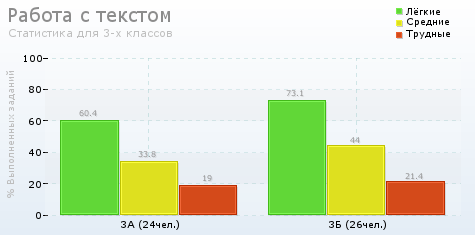 Анализ классов по группам УУД. 3 А класс3 Б класс.По результатам видно, что учащиеся умеют оценить информацию и применить её, но  испытывают трудности в интерпретации текста и его представлении.Учащиеся 5-х классов приняли участие в олимпиаде «Почитай-ка», где проверялся уровень читательских умений школьников в соответствии с требованиями ФГОС.Сравнение классов (по компетентностям и трудностям):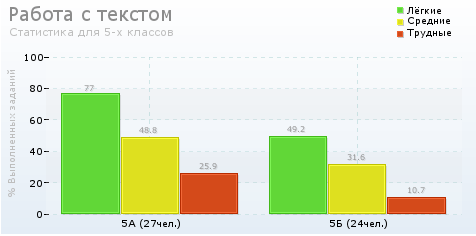 Анализ классов по аспектам ключевых компетентностей:5А класс5 Б классТаким образом, мы видим, что учащимся 5-х классов представить и интерпретировать удается лучше, чем найти и понять информацию, а также применить и оценить её.4.4.Результаты промежуточной аттестации учащихся 2-8, 10 классовС целью определения уровня  сформированности усвоения учебного материала при переходе учащихся в следующий класс, прогнозировании результативности дальнейшего обучения учащихся проводилась промежуточная аттестация в 2-8, 10 классах. Не справился с работами по русскому языку и математике 1 ученик  ученик 2 класса.Результаты показали, что во вторых классах усвоение учебного материала  по математике лучше, чем по русскому языку.С промежуточной аттестацией справились все учащиеся третьих классов.В третьих классах показатели по русскому языку выше, чем по математике.С промежуточной аттестацией справились все учащиеся пятых классов.В пятых классах показатели по математике выше, чем по русскому языку.С промежуточной аттестацией справились все учащиеся шестых классов. Однако, наблюдается  низкий показатель по математике.С промежуточной аттестацией справились все учащиеся 7 классов. Однако, наблюдается  низкий  показатель по математике.С промежуточной аттестацией справились все учащиеся 8 классов. Однако, наблюдается низкий показатель по русскому языку.Низкий процент справившихся на «4» и «5» по обществознанию.Анализ промежуточной аттестации показал, что основная часть школьников освоила программный материал на достаточном уровне. Обучающиеся могут применять свои знания и умения в различных ситуациях. В основном они подтвердили свои годовые отметки.4.5.Итоги успеваемости и посещаемости в 2013/2014 учебного года4.6.Данные о поступлении выпускников 9, 11 классов 2013 годаИз 29 выпускников 11 класса 2013 года:поступили в ВУЗы 24 человека (82, 7%). Из них 16 человек - на бюджет (66,7%);поступили в колледжи 3 человека (10,3%);работают 2 человека (6,9%).Из 83 выпускников 9 классов 2013 года:продолжили обучение в 10 классе нашей школы 28 человек (33,7%);продолжили обучение в 10 классе другой школы 4 человека (4,8%);продолжили обучение в НПО 8 человек (9,6%);продолжили обучение в СПО 43 человек (51,8%)4.7. Достижения обучающихся и их коллективов (объединений, команд)в районных, областных, федеральных конкурсах, соревнованиях	По сравнению 2012-2013уч.г. увеличилось количество конкурсов, в которых приняли участие учащиеся школы и количество полученных дипломов (648 учащихся приняли участие в 78 конкурсах, Результат: дипломов I степени – 26, дипломов II степени -5, дипломов III степени -5.)Результативность. Всероссийский уровень Конкурс номинационных тетрадей учащихся в рамках всероссийской программы «Тетрадка дружбы» 8 дипломов победителей номинационных тетрадей, 7 благодарности классным руководителям.Всероссийский фотоконкурс «У природы нет плохой погоды» 2 победителя учащиеся 7а класса.Всероссийский конкурс плакатов «Осторожно, огонь!» Диплом 2 степени  Портал Рыжий кот.Краевой уровень Региональный конкурс исследовательских работ учащихся Диплом III степени Диплом II степени, Диплом II степени.Конкурс по актуальным проблемам профессионального самоопределения «Выбор – 2014» Министерство образования Пермского края Диплом II степени.Конкурс чтецов «За собственную интерпретацию сонета» и рисунков в краевом проекте в честь 450-летия со дня рождения Ульяма Шекспира «Шекспириана»  МБОУ «СОШ №77» г. Перми 3 диплома I степени.I краевой фестиваль творчества на английском языке «Весенняя капель -2014» Диплом III степени.Краевой фестиваль «Алиса» В рамках Университетского округа НИУ ВШЭ 2 Диплома победителя.Конкурс фотографий «Мир в лицах» Диплом I степени, диплом II степени Агропромышленный техникум.Конкурс  фотографий «Русский дух -2014» Министерство культуры 2 диплома победителей.Городской уровеньДебаты «Пермь патриотическая» 4 медали.Конкурс рисунков «Краски осени в подарок маме» МАОУ ДОД «ЦДТ «Ритм» г. Перми 3 диплома I степени.Интеллектуальная игра «Знатоки естествознания - 2014» МАОУ «Лицей №3» г. Перми Диплом II степени.Конкурс «Уроки воды», проводимого порталом «Образование web 2.0» совместно с ПКО ООО «Всероссийское общество охраны природы» Диплом III степени.«За партой» Пермские школьники о паблик – арте Музей современного искусства Диплом III степени.8 Книжек добровольца Центр добровольчества г.Перми.IX Чемпионат Школьной Лиги КВН г. Перми ¼ финала Дворец молодежи г. Перми.Чемпионат по футболу Школьной Лиги Диплом II степени. Чемпионат по баскетболу Диплом III степени.Соревнование по футболу Диплом I степени.Олимпиады. По 16 предметам 2640 учащихся приняли участие в школьном этапе предметных олимпиад и 61 учащийся по 10 предметам вышли в муниципальный (заочный) этап. Школа принимает участие практически во всех олимпиадах муниципального уровня, за исключением астрономии. Увеличивается количество участников всероссийских олимпиад «Енот – знаток естественных наук», «Медвежонок», «Лис», «Кенгуру», «Грамотей» и т.д.Участие в экологических акциях и мероприятиях экологического характера различного уровня	В школе активно действует движение «зеленых» под руководством учителя биологии и химии Кучумовой И.Р. 	С целью реализация идеи экологического образования и воспитания в условиях экологического объединения, как социально-педагогической системы, позволяющей формирование у подростков интеллектуальных и нравственных качеств личности, реально способствовать развитию творческих, коммуникативных, организаторских способностей слушателей в школе в рамках движения «зеленых» учащиеся приняли участие в следующих мероприятиях:шествие в защиту малых рек 12 человек 7г класса (12.06.2013г);городской фотоконкурс «Пермь 290» 2 человека 7а класса  (05.11.- 19.11.2013) выступление экологического отряда «Экоелка» 5человек 2а,8а классов (19.12.2013г) районный конкурс рисунков «Сохраним природу» 10 человек 7а, 7г классов (10.06.2013г); стали победителями во Всероссийском конкурсе фотографий  «У природы нет плохой погоды» 23.12.2013г. посвященном  вопросам экологического образования.(7а класса, в количестве 2 человек);призеры всероссийского конкурса плакатов «Осторожно, огонь!» Портал Рыжий кот (10.02.2014г)всероссийская агитационная противопожарная акция «Селхозпалы – под контроль! Сохраняя леса, сохраняем Россию»;в региональном конкурсе  научно – исследовательских работ в Агропромышленный техникум и в ПГФА;X Пермский краевой детский конкурс творческих работ «За чистую воду!» НОВОГОР Прикамье;интеллектуальная игра «Знатоки естествознания - 2014» (20.01.- 27.01.2014г);конкурс «Уроки воды», проводимого порталом «Образование web 2.0» совместно с ПКО ООО «Всероссийское общество охраны природы» диплом (31.03.2014г);конкурс рисунков «Сохраним природу» (10.06.2013г);интерактивная дистанционная экологическая игра для учащихся 1-5 классов Свердловского района  «Я познаю мир» (16.04.2014г);операция «Чистый город»;конкурсы рисунков  и плакатов «Огонь- друг, огонь – враг!» (1-3 классы);акция в защиту малых рек и «Охота на пластик» (июнь 2014г).		Кучумовой И.Р. для учащихся 8а,8б,8в,8г в количестве 101 человек был проведен Всероссийский открытый урок охраны окружающей среды в городе Перми (21-25.10.2013г.). 4.8.Данные о достижениях и проблемах социализации обучающихся(правонарушения, поведенческие риски)Выявлены и определены учащиеся группы риска – 17 человек (СОП – 5 учащихся, группа риска ВШУ – 10 учащихся, ПДН – 2 учащихся);Охвачено  дополнительным образованием  учащихся ВШУ и СОП  - 73%;Проведено  Советов профилактики - 8;Проведено Консилиумов  - 5;Проведено    консультаций для родителей – 51; Проведено   индивидуальных бесед с учащимися – 185; Разрешено  конфликтных ситуаций - 8; Выявлено  случая жестокого обращения с детьми - 2;Направлены  дети   и родители из  17 семей к специалистам для консультаций;Организованы встречи с наркологом Лазбеневой Т.А. учащихся 9в, 9э классов; Организованы занятия по программе городского психологического центра в рамках проекта  «Я выбираю спорт» с учащимися 8а и 8б классов;Организованы совместно с инспектором ОДН проверки близлежащих киосков и магазинов, направленные на выявление торговых точек, продающих спиртное  и сигареты детям; Систематически велась работа с учащимися, входящими в группу риска;  Восемь раз обновлялись материалы на стенде «Информация социальной службы. 	Профилактика употребления ПАВ и пропаганда здорового образа жизни – одно из приоритетных направлений работы Школьной социально-психолого-медико-педагогической службы школы.  В течение года использовались программы, рекомендуемые департаментом образования: «Все цвета,  кроме черного»  (1-4 классы), «Формирование жизненно-важных навыков» (5-11 классы). По данным программам работают все классные руководители школы в течение учебного года (не менее 4-х занятий). Социальным педагогом проводятся занятия в 5-11 классах о правовой ответственности несовершеннолетних за употребление ПАВ. 	Школа активно сотрудничает и с субъектами системы профилактики: инспектором  ПДН Коневой А.М. ежемесячно проводятся беседы с учащимися 1-11 классов по профилактике правонарушений и употребления ПАВ «Полиция и дети», состоялись беседы нарколога с учащимися ;учащиеся посещают городской психологический центр. 	Задача по вовлечению во внешкольной деятельности учащихся группы риска полностью не выполнена, так как составляет 73%. 	Проблема: необходимо 100% вовлечение учащихся группы СОП и ВШУ в дополнительное образование и систематическое привлечение учащихся в мероприятия разного уровня.	ШМСПС реализуется комплексной программа «Школа для родителей» и 	24.10.2013 в 19.00ч состоялось первое родительское собрание для 1,2,4 классов на тему «Профилактика вредных привычек в школе и  в семье», которое провела социальный педагог Лебедева А.В.	05.12.2013 в 19.00ч. состоялось второе родительское собрание для  5,6,7 классов на тему «Роль семейного воспитания в духовно-нравственном   становлении личности ребенка», которое провела социальный педагог Лебедева А.В.	13.02.2013 в 19.00ч  состоялось третье родительское собрание для 8,9 классов по теме «Роль семьи в профилактике правонарушений», которое провела социальный педагог Лебедева А.В.	15.04.2013г. в 19.00 состоялось четвертое родительское собрание для 10,11 классов на тему «Взрослые дети. Проблемы и пути их  решения», которое провела зам. директора по ВР Давыдова В.А.Вывод: Положительные отклики по итогам собраний и положительные результаты по итогам консультаций.Проблема: низкая явка родителей при высоком проценте запроса. 4.9.Данные о состоянии здоровья обучающихся (в динамике по группам здоровья)	За последние три года количество детей, имеющих I группу здоровья увеличилось с 9,4% до 16, 2 %. Количество детей со II группой здоровья увеличилось на 8 %, 67% детей входят в основную физкультурную группу здоровья. Ежегодно 1% детей переходит из подготовительной физкультурной группы в основную.	 Уровень общей заболеваемости среди школьников имеет тенденцию к снижению. За последние три года не было ни одного случая вспышки кишечной заболеваемости.	Благодаря комплексу проводимых мероприятий, удалось стабилизировать показатели роста патологии  опорно – двигательного аппарата при переходе из начального звена школы в среднее и показатели патологии зрения.Гигиеническое воспитание учащихся школы в 2013-2014г	28.02.2014г. в рамках программы по гигиеническому воспитанию всем учащимся начальной школы были выданы мыло и листовка «Мойте руки и будите здоровы!»	2 апреля 2014г с разрешения родителей в актовом зале в 13.40ч состоялось занятие для мальчиков 9 классов «Отличный старт!». Перед учащимися выступил с лекцией врач гигиенист Зеленский Евгений Анатольевич и провел практическое занятие по гигиеническому воспитанию мальчиков.	3 апреля 2014г. с разрешения родителей в актовом зале в 14.30ч состоялось занятие для девочек 6 классов «Женский секрет». Пред учащимися выступила детский врач гинеколог и учащимся вручены буклеты о гигиене.4.10.Оценки и отзывы потребителей образовательных услуг«Удовлетворенность образовательными услугами»в 2013-2014 уч.годуЦель: определение уровня удовлетворенности родителей организацией учебно-воспитательного процесса для выявления существующих проблем и планирование  путей их решения.В анкетировании приняли участие 493 человека, 73% от общего количества семей. 	Выводы:	По результатам анкетирования - авторитет школы среди родителей достаточно высок.     Родители в целом удовлетворены:качеством обучения и организацией учебно-воспитательного процесса;качеством воспитательной работы;качество и организация питания в школьной столовой.     Родители отмечают:организация безопасности учреждения;высокий уровень психологического комфорта и межнациональной толерантности; качество медицинского обслуживания учащихся; достаточно высокий уровень библиотечного обеспечения.     В целом родители удовлетворены: материальной базой школы;качеством ДО и ПДОУ;работой ШСМППС (школьная социально-медико-психолого-педагогическая служба)	Информация, полученная в результате анализа анкет, выявила существенные проблемы, существующие в ОУ:необходимость большего информирования о ШСП;расширения перечня платных дополнительных образовательных услуг;увеличения количества спортивных секций; улучшения материально – технической базы школы.5. Социальная активность и внешние связи учреждения5.1.Партнеры школы	В рамках  внеурочной образовательной деятельности (олимпиады, конкурсы, фестивали, турниры, чемпионаты, игры и др.) школа   сотрудничает  с другими образовательными учреждениями: НИУ ВШЭ, МАОУ ЦДОДД «Луч», ЦДТ «Ритм», МТО «Ровесник»,  СЮТ, ЦДДЮТ, Фонд мира г. Перми, общественная организация «Вектор Дружбы»,  ГИБДД, Школьная Лига КВН, ГОУ ДОД, Центр развития одаренности, Пермский центр развития добровольчества, киносалон «Премьер», общественной организацией ветеранов (пенсионеров) войны, труда Вооруженных Сил и правоохранительных органов Свердловского района г. Перми 2014г., организацией «Память сердца», «Сироты войны», ветеранами труда микрорайона  Краснова, пермской краевой общественной организации «Союз ветеранов Афганистана», Фондом мира г. Перми, тур.агенством «Школа тур»	Акция «Доброе сердце» в  онкоцентре г. Перми,  оказание помощи приюту для бездомных собак.	Благотворительный концерт в рамках VIII фестиваля детского творчества «Алиса» концерта для пожилых людей, находящихся в геронтологическом центре города Перми.	Центра добровольчества г. Перми - 8 книжек добровольцев.	Участие в городском проекте «Карта безопасного детства» в рамках реализации инициативы ЮНИСЕФ «Города, доброжелательные к детям». 	Участие в районном конкурсе отрядов ЮИД. ГИБДД г. Перми.5.2.Проекты и программы, поддерживаемые партнерами, спонсорами, фондами.	Участие во Всероссийской культурно – образовательной программе «Тетрадка дружбы» 1а, 1б, 1в, 2а, 2б, 2в, 3а, 3б, 5а, 6а, 6б, 6в, 6г, 7а, 7б, 7г, 8в, 8г, 9а, 9э, 10, 11 классы. 1.Краевой семинар для активных педагогов «Тетрадка дружбы – к культурному наследию»,	2.IX спортивный праздник.	3.Интеллектуальный турнир.	4.Победители номинационных тетрадей по итогам  I полугодия –Аракелян Анна 11 кл.. Сафарян Нектар 8г кл., Ермолина Кристина 7б кл. Благодарности Сирина И.М., Козлова Н.В., Давыдова В.А. 	Победители по итогам года: Аракелян Анна (11 кл.), Балуев Андрей (1б кл.), 2в, 3б,7г классы - благодарности Пашиевой Л.Н., Любимкиной Е.В., Любимкиной Н.В., Давыдовой В.А.	Участие в  VIII фестивале детского творчества «Алиса» НИУ ВШЭ г. Перми.Участие в программе Университета социальной активности молодежи «Универ.САМ» МАОУ ДОД ЦДТ «Ритм» г. Перми.	Участие в проекте с ПГНИУ по профориентации «Стань студентом на один день».	Участие в IX Чемпионате Школьной Лиги КВН г. Перми.	Участие в III городском детском форуме «Город - детям!» в рамках реализации инициативы ЮНИСЕФ «Города доброжелательные к детям».	В программе по гигиеническому воспитанию г. Перми.	Премия «Классная пятерка», Премия «Лидер» - депутат пермской городской Думы Денис Вячеславович Ушаков.5.3.Взаимодействие с учреждениями профессионального образования	С 2013-2014 уч.г. создана творческая группа «Технологии духовно- нравственного воспитания детей и родителей» осуществляется деловое сотрудничество с НОУ «Академия родительского образования». Школе присвоен статус инновационной площадки. Руководителем ТГ является  Ковтун Анна Андреевна, учитель английского языка. 	Технологии духовно-нравственного воспитания, которые используют классные руководители:Индивидуальная книга Доброты – Ковтун Анна Андреевна (кл.рук.6а класса);Книга добрых слов  - Пирогова Надежда Викторовна (кл.рук.8в класса);Письма – Горбунова Маргарита Егоровна (кл.рук.9б класса);Ситуации и психологические задачи для родительского образования взрослых и детей – Фролова М.А.(кл.рук. 9а класса);Заповеди, правила, кодексы – Гусельникова Наталья Анатольевна (кл.рук. 11 класса).Ассоциативно -проективные методы как технология развития личности - Золотарева Лариса Николаевна (кл. рук.9в класса)	Опыт классных руководителей обобщен на педагогическом совете в апреле 2014г. по теме «Проблемы духовно – нравственного воспитания обучающихся и их родителей, пути их решения». 	Педагоги прошли дистанционные (заочные) курсы повышения квалификации (72 часа).6.Финансово-экономическая деятельность в 2013-2014 учебном годуОбщее финансирование:   26753256,66  рублей, в том числе:Субсидии на выполнение государственного  (муниципального)задания  21972332,28  рублейИз них за счет средств местного бюджета: 3809963,24Услуги связи- 58519,33 руб.;тепло- 775873,99 руб.;электроэнергия- 282922,58 руб.;вода- 118072,62 руб.прочие услуги  (работы и услуги  обеспечения функционирования образовательного учреждения) :225 статья- 1221561,06  руб.,  в том числе:-Дератизация, дезинфекция- 35233,42 руб.- Техническое обслуживание пожарной сигнализации- 119870,55 руб.;-Вывоз мусора- 44916,60 руб.;-Опрессовка-53271,81 руб.;-Текущий ремонт оргтехники и заправка картриджей- 108110,00 руб.;-Текущий ремонт здания- 459912,78 руб.-договоры по обслуживанию здания- 377846,50  руб.Мониторинг пожарной сигнализации – 57632,82226 статья- 594539,80 руб.,                     в том числе:-подписка- 36844,00руб.;-считывание архивных данных со счетчиков ГВС, ХВС- 9200,00 руб.;- участие в семинарах ,обучение – 23610,00 руб.; -приобретение лицензионного программного обеспечения- 51765,00руб.;-обслуживание программных продуктов- 72892,00 руб;-услуги охраны- 197906,00 руб.;-прочие договоры- 202322,80 руб.Основные средства- 317646,50 руб.:-приобретение ученической мебели- 144546,50 руб.- учебники- 100000,00 руб.- Станок переплеточный-  26400,00 руб.- Акустическая система 46700,00 руб.Материальные запасы- 329311,07, в том числе:-Канцтовары, классные журналы, формуляры- 61285,41 руб.;-Хозяйственный инвентарь и прочие материалы для текущего ремонта здания268025,66 руб.2. Краевой бюджет18163369,04  рублей,Из них: Заработная плата -  17667358,54 руб. ( в том числе начисления по налогам);Оплата метод. Литературы – 4187,50  руб.;Услуги интернета – 65242,00 руб.;Курсы повышения квалификации основного персонала ( педагогических работников)  59300,00 руб;Приобретение учебников – 367281,00 руб.3.Краевые проекты и программыВсего: 2275799,93 рублей.Проект «Ступени» (финансирование за результат; школа вошла в число ста лучших школ Пермского края по результатам итоговой аттестации 9, 11  классов)- 430500,00 рублей – премиальные выплаты педагогам, показавшим результат.Проект «Модернизация региональных систем общего образования»-  47789,00  рублей.Социальные выплаты педагогам (высшая категория, отраслевые награды, поддержка молодых педагогов)- 577451,90  рублейВыплаты за вознаграждение за классное руководство – 625985,74 рублей.Поддержка талантливых детей (стипендии учащимся 10-11 классов)- 97231,93  рублейОрганизация льготного питания для детей из многодетных и малоимущих семей- 163520,00  рублей;Приобретение одежды для детей из многодетных семей( 22 человека) – 57744,00 рублей;Санаторно-курортное лечение сотрудников – 26001,00 рублей.Организация льготного питания для детей из малоимущих семей- 249575,36  рублей;4.Муниципальные проекты и программыВсего: 752809,45 рублей.Развитие микрорайонов ( депутатская программа) – 500000,00 рублейПрофилактика правонарушений  ( в т.ч. профилактика употребление психотропных веществ) -16000,00 рублейОрганизация льготного питания для отдельных категорий учащихся- 236809,45  рублей;5. Собственные средстваВсего: 1752315,00 рублей1. Доходы от оказания платных образовательных услуг – 1036926,10 рублей.В т.ч.Подготовка детей к школе   431165,00 руб.Подготовка в вузы и сузы   426984,00 руб.Социально-педагогическая  178777,00 руб2. Доходы от аренды активов – 330300,60 рублей.3. Возмещение коммунальных услуг арендаторами- 385088,30 рублей. Расходы , осуществляемые за собственных средствЗаработная плата -  769187,00  руб. ( в том числе начисления по налогам);Услуги связи  – 6480,00  руб.;Коммунальные услуги – 506614,08 руб.;Курсы повышения квалификации прочего персонала  - 14400,00 руб;Прочие договора- 83100,00 руб.В т.ч.Юридические услуги  -72000,00 руб.Расчетно-кассовое обслуживание банка- 5900,00 руб.Услуги типографии-  5200,00 руб. Прочие расходы  –11955 ,94 руб.Приобретение основных средств  – 122419,00 руб.В т.ч.Шторы для актового зала 79971,00 руб.Системный блок – 20448,00 руб.Шкаф для бумаг- 22000,00 руб.Расходы по приобретению материальных запасов – 66164,61 руб.Итоги  1 полугодия  2014г. учебного года.За счет внебюджетных средств возмещение коммунальных платежей- на сумму 256858,82 рублей  7.Заключение .Перспективы и планы развития7.1.Выводы по итогам учебно-воспитательной деятельности	Выстраивая воспитательный процесс в 2013-2014 учебном году, мы ориентировались на поддержание существующих в школе традиций и развитие новых. Содержание общешкольных дел было направлено на самореализацию учащихся, развитие творческих способностей, формирование общечеловеческих ценностей. Мероприятия охватывали все направления воспитательного процесса, отличались разнообразием форм, проводились на высоком профессиональном и эмоциональном уровне.	Основными результатами воспитательной системы школы можно считать:- развитие системы воспитательной работы школы (внедрение воспитательной компоненты в программы развития воспитательной деятельности классов);- создание благоприятного психолого – педагогического климата;-  наличие положительных результатов воспитания;- создание системы работы по профилактике правонарушений, формированию законопослушного поведения учащихся, пропаганде здорового образа жизни;- наличие системы работы по воспитанию безопасного поведения учащихся (инструктажи, тренировочные занятия, просмотр фильмов, участие в различных конкурсах по правилам дорожного движения, пожарной безопасности);- организация и развитие социально – культурных связей;-хорошее качество проводимых мероприятий (в том числе юбилейных), эмоциональная удовлетворенность учащихся, учителей, родителей;- успешные результаты в конкурсах различного уровня (104 конкурса, 32 диплома I степени,  12 дипломов II степени, 17 дипломов III степени). 7.2.Задачи реализации плана (программы) развития ОУ на следующий учебный год1.Считать приоритетными направлениями в воспитательной работе  на новый учебный год гражданско – патриотическое, нравственно – духовное, интеллектуальное, здоровьесберегающее и экологическое воспитание.2.Продолжить работу по предупреждению правонарушений и безнадзорности среди несовершеннолетних и по предупреждению наркомании среди подростков, максимально привлекать детей группы “риска” к участию в жизни школы, класса, занятиях кружков, секций.3.Продолжить работу по современным педагогическим технологиям в деятельности классного руководителя в рамках инновационной площадки.4.Считать деятельность классных руководителей по организации и внедрению социальных практик приоритетным направлением. 5.Реализация проектов различного уровня.7.3.Новые проекты, программы и технологии	В плане -организация курсовой подготовки по  духовно – нравственному воспитанию учащихся в НОУ «Академия родительского образования» (72 часа) 5  классных руководителей, а также -	реализация школьного конкурса проектов «Мой класс – моей школе!» и проект «Профессиональные пробы». 7.4.Программы, проекты, конкурсы, гранты, в которых планирует принять участие учреждение в предстоящем годуПланируем принять участие в конкурсах различного уровня: - в проектах департамента образования, НИУ ВШЭ, ПГФА; ПГНИУ «Стань студентом на один день»;- в программе «стандарт первичной профилактики употребления ПАВ»;- президентских соревнованиях;-реализовать совместный план с общественной организацией ветеранов (пенсионеров) войны и труда Вооруженных Сил и правоохранительных органов Свердловского района, организацией «Память сердца», «Сироты войны», ветеранами труда микрорайона  Краснова, Пермской краевой общественной организации «Союз ветеранов Афганистана»;- в проектах и акциях ГИБДД г. Перми; - в программе «Тетрадка дружбы» общественной организации «Вектор Дружбы» и добровольческую деятельность  - центр добровольчества г. Перми- в проектах центров дополнительного образования объединениях МТО «Ровесник» и «Юность»;- в Чемпионате Школьной Лиги КВН г.Перми;-организовать творческие выставки учащихся и педагогов «Мир моих увлечений», «Осенний калейдоскоп», фотовыставки с различных мероприятий в новом учебном году; - спортивный праздник «Папа, мама я – спортивная семья»;  Выводы:План учебно-воспитательной работы на 2013-2014 уч.г. выполнен в полном объеме.Вовлеченность учащихся во внеурочную деятельность составляет 59% (уровень прошлого года -65%);Успешно реализован проект «Большая школьная семья», посвященный школы (приняли участие все классные коллективы и все педагоги школы; мероприятия организованы качественно).Увеличилось количество классных коллективов участвующих в социальных проектах (больше на 7 классов по сравнению с прошлым годом), в том числе во Всероссийской  программе «Тетрадка Дружбы».Внедрена воспитательная компонента во всех программах развития классного коллектива, но наиболее полно отражена в 1-3 класс, 5а,7а, 7б, 8а, 8г, 8в, 9б, 11 классах.Классные руководители 5 классов успешно осваивают современные технологии духовно- нравственного воспитания в работе с классными коллективами (индивидуальная книга доброты,  книга добрых, письма, ситуации и психологические задачи для родительского образования взрослых и детей,  заповеди, правила, кодексы).Несмотря на предпринятые меры, недостаточна деятельность классных руководителей по разъяснению единых требований к школьной форме в соответствии с ФЗ «Об образовании в Российской Федерации» (менее 80% - 5а, 6а, 7а, 8а, 8в, 9а, 9б, 9в, 9э, 10, 11 классы). Все  классные руководители ответственно относятся к проблемам безопасности детей,  вовремя поводят  инструктажи по ТБ, ПДД, ПБ, грамотно в соответствии с требованиями ведут документацию.Следует отметить системность в деятельности всех классных руководителей  по проведению тематических классных часов и родительских собраний;Воспитательная деятельность большинством классных руководителей ведется в соответствии с программой воспитательной работы, с примирением разнообразных форм деятельности. Самыми активными участниками школьной жизни являются следующие классы: 1а, 2а, 3а, 5а, 6г, 7г, 8г, 9э, 10.Анализ посещенных  классных мероприятий показывает средний и выше среднего уровень владения педагогами использования  педагогических технологий; ШМППС реализует планы качественно и в полном объеме;7.5.Задачи школы на 2014-2015 уч. год:Создание условий для повышения уровня функциональной грамотности учащихся (предметные, метапредметные, личностные результаты)Создание условий к профессиональному самоопределению учащихся через социальные практики и профессиональные пробыСоздание условий для перехода на ФГОС ОООСовершенствование ШСОКО с учетом приоритетных направлений развития  системы образования г. ПермиСтупень обученияТип классаКол-во классовКол-во учащихся IОбщеобразовательный8192IIОбщеобразовательный17425IIIИУП260Ступень обученияТип классаПрограмма IОбщеобразовательныйОсновная образовательная программа начального общего образованияIIОбщеобразовательныйГосударственная образовательная программа основного общего образованияIIIИУПГосударственная образовательная программа среднего полного общего образованияСтупень обученияПараллелиИностранный языкКол-во часов в неделюI2английский 3I3английский3II5английский3II6английский,французский3II7английский,французский3II8английский,французский3II9английский,французский3III10английский,французский3III11английский,французский3Технологии и методыКоличество учителей, использующих данную технологию (в % от общего количества, работающих на данной ступени)Количество учителей, использующих данную технологию (в % от общего количества, работающих на данной ступени)Количество учителей, использующих данную технологию (в % от общего количества, работающих на данной ступени)на I ступенина II ступенина III ступениРазвивающее обучение 7850Элементы здоровьесберегающих технологий100100100Проблемный метод809493Проектный метод75043Обучение в имитационно-деятельностной игровой форме1005832Обучение в сотрудничестве909496Информационно-коммуникационная688389Тестовое оценивание знаний100100100Направления1 класс2 класс3 классДуховно-нравственное«Пермячок» (1 ч.)«Пермячок» (1 ч.)«Пермячок» (1ч.)ОбщекультурноеХор (1 ч.)«Мир вокруг нас» (2 ч.)Хор (1 ч.)«Мир вокруг нас» (2 ч.)Хор (1 ч.)«Мир вокруг нас» (2 ч.)Общеинтеллектуальное«Учусь создавать проекты» (1 ч)«Учусь создавать проекты» (1 ч)«Учусь создавать проекты» (1 ч)Итого:5 часов5 часов5 часов№Наименование кабинетов, лабораторных, учебных классов, иных помещений для учебной деятельностиНеобходимое количествоФактически имеетсяОснащенность (%)Наличие инструкции по технике безопасностиНаличие акта, разрешенияНаличие и состояние учебной мебели (количество комплектов, соответствие ГОСТ)1Рус. яз. и литературы2100++30 соответ.2Математики2100++30 соответ.3Компьют.2100++16 соответ.4Химии1100++18 соответ.5Биологии1100++18 соответ.6Географии1100++15 соответ.7Истории1100++15 соответ.8Физики1100++18 соответ.9Ин. Яз.3100++32 соответ.10Кабинет начальных классов4100++60 соответ.Кабинет НаименованиеПрописан110111122Интерактивная доска122Ноутбукиз «Каб. биологии»122Проектор122Цифровые микроскопы (10 шт)122НоутбукИз комплекта нач/шк 2013 г.124Интерактивная доскаПроекторНоутбукМФУЦифровые микроскопы 2 штпо программе для н/шк. 2013 г.126ПроекторНоутбукЦифровые микроскопы 2 штпо программе для н/шк. 2013 г.128Интерактивная доскаПроекторНоутбук по программе для н/шк. 2013 г.208Проектор209ПК (5 шт) МФУ 2 штПроекторИнтерактивная приставкаНоутбук 4 штИз моб/класса210221ПроекторНоутбук Из моб/класса223Интерактивная доскаПроекторНоутбукПо д/программе2259 ПК6 ноутбуков МФУ Чб/принтерЦв/принтерТочка дистанционного обучения с выделенной линией Интернет от  ООО Ростелеком Документ камера 2 штСистема голосованияМАСбук МФУ с USB  сканированием11 ноутбуков (новые для модернизации)Свободный доступСвободный доступСвободный доступСвободный доступПо пр/записиПашиева Л.Н.По пр/записиПо пр/записиПашиева Л.Н.Свободный доступ227ПроекторНоутбукПо программе нач/шк. 2013 г.301Интерактивная приставкаНетбукНоутбукПроекторПо программе «Молодые специалисты»303ПКМФУНоутбукПроектор PanasonicПроектор EpsonСирина И.М.305ПроекторМФУНоутбукТочка дистанционного обучения с выделенной линией Интернет от  ООО Ростелеком 307ПроекторНоутбкуИз моб/класса №1309ПроекторНоутбукИз моб/класса №1310ДиректорЦв. принтерНоутбукСекретарьУЧПКПринтерсканерЗам.директора по АХЧПКПринтерКадрыПКПринтерСоц/педагогПКпринтерБухгалтерия3 ПКМФУпринтерБиблиотекаПКПринтерЗавуч 1ПКПринтерСканерОвчинникова Р.НОтв. за расписаниеПКПринтерМиссаль Л.П.(каб. завуча)Завуч 2НоутбукПринтерСоболенская В.Б.Завуч 3НоутбукпринтерДавыдова В.А.Показатели по школе2013-2014уч.гIступеньIIступеньIIIступеньВсегоКол.человек 19242560677Количество человек ,занятых в кружках и секциях11227720409Процентное соотношение58,3%65,1%33,3%60,4% №Ф.И.Класс Статус Внешкольная занятость.1ученик5бВШУКружок моделирования на базе  школы.2ученица1бВШУ«Пермячок» в школе3ученица9аВШУ-4ученик6бВШУКружок моделирования на базе школы5ученик6гВШУ«Юность» вольная борьба6ученик5бВШУ«Строитель», борьба7ученица9аВШУ-8ученик9бПДНКлуб ДОСААФ, рукопашный бой9ученица8аПДН-10ученик3аВШУ«Юность» вольная борьба11ученик5бВШУЛицей №1 компьютерные курсы, БМ плавание.12ученица7бСОП«Движение волонтеров», ШСП  в школе13ученица5бСОП«Движение волонтеров» в школе14ученик3аСОП«Пермячок» в школе15ученица7бСОП«Движение волонтеров» в школе16ученик2вСОП-Количество%Педагогические работники с высшим педагогическим образованием3078%Педагогические работники со средним специальным  образованием718%Педагогические работники с незаконченным высшим   образованием13%Педагогические работники, прошедшие курсы повышения квалификации за последние 5 лет38100%Педагогические работники, аттестованные на квалификационные категории (всего) В том числе:82%Высшая категория718 %Первая категория1128%Вторая категория410%Соответствие занимаемой должности915%Без категории513%Педагогические работники, имеющие стаж работы: до 5 лет 513%6-10 лет25%11-15 лет38%Более 15 лет2874%Работающие пенсионеры:по возрасту613%по выслуге лет1026%ФИО учителя,руководителяМесто прохождения курсовДата, кол-во часовНазвание темы,проблемаКовтун А.А.Пирогова Н.В.Горбунова М.Е.Фролова М.А.Гусельникова Н.А.НОУДО «Академия родительского образования»16.-20.09.2014г(72 часа)Технологии духовно – нравственного воспитания обучающихся и их родителейЗолотарева Л.Н.НОУДО «Академия родительского образования»23,24.01.2014г(16 часов)Ассоциативно -проективные методы как технология развития личностиПредметПредметСдавалиСдавалиСдавалиотметкиотметкиотметкиотметкиотметкиотметкиотметкиСредний балл Средний балл на «4» и «5»на «4» и «5»Успеваемость Успеваемость Подтвердили годовые отметки и сдали выше годовой отметкиПодтвердили годовые отметки и сдали выше годовой отметкиПредметПредметСдавалиСдавалиСдавали"5""5""4""3""3""3""2"по 5-ти балльной шкалепо 100 балльной шкалена «4» и «5»на «4» и «5»ПредметПредметчел%%челчелчелчелчелчелчелпо 5-ти балльной шкалепо 100 балльной шкалечел%чел%чел%математикаматематика981001001919245454113,656,34343,99798,988384,7русский языкрусский язык981001002727521818114,162,17980,69798,989394,9информатика информатика 2222200000585210021002100обществознание обществознание 1212,212,266600004,564,9121001210012100ПредметСдавалиСдавалиПолучили меньше минимального количества балловПолучили меньше минимального количества балловУспеваемостьСредний балл по школе Примечание(сравнение среднего балла 2013/2014 учебного года  со средним баллом  2012/2013 учебного года)Чел%Чел.%%Примечание(сравнение среднего балла 2013/2014 учебного года  со средним баллом  2012/2013 учебного года)Математика321000010040,26Средний балл по школе в 2013/2014 уч. году  ниже на 4,26 балла	Русский язык321000010068,28Средний балл по школе в  2013/2014 уч. году  выше на 3,38 баллаФизика39,4133,366,736,33Средний балл по школе в  2013/2014 уч. году  ниже на 11.07 баллаОбществознание1959,40010055,75Средний балл по школе в 2013/2014 уч. году  ниже на 15,95 баллаХимия515,60010049Средний балл по школе в  2013/2014 уч. году  ниже на 16,7 баллаГеография39,40010069Средний балл по школе в  2013/2014 уч. году  ниже на 6,25 баллаБиология1134,40010059,2Средний балл по школе в  2013/2014 уч. году  ниже на 9,3 баллаИнформатика13,10010067Средний балл по школе в  2013/2014 уч. году  выше на 18,5 баллаАнглийский язык13,10010069Средний балл по школе в  2013/2014 уч. году  ниже на 6,25 баллаИстория 412,51257550,25Средний балл по школе в  2013/2014 уч. году  ниже на 4,75 баллаАспект компетентностиВерных ответовПроцентОценка и применение информации55 из 14438%Поиск и понимание информации39 из 14427%Представление и интерпретация текста40 из 14427%Аспект компетентностиВерных ответовПроцентОценка и применение информации70 из 15644%Поиск и понимание информации62 из 15639%Представление и интерпретация текста48 из 15630%Аспект компетентностиВерных ответовПроцентОценка и применение информации95 из 21643%Поиск и понимание информации94 из 21643%Представление и интерпретация текста122 из 21656%Аспект компетентностиВерных ответовПроцентОценка и применение информации66 из 19234%Поиск и понимание информации36 из 19218%Представление и интерпретация текста66 из 192342%КлассКол-воПредметПисалоНа «4и 5»На «4и 5»СправилисьСправилисьНе справилисьКлассКол-воПредметПисалоЧел.%Чел.%2 класс72Русский язык704564%6999%1 ученик 2а кл.2 класс72Математика664568%6598%1 ученик 2а кл.КлассКол-воПредметПисалоНа «4и 5»На «4и 5»СправилисьСправилисьНе справилисьКлассКол-воПредметПисалоЧел.%Чел.%3 класс54Русский язык523669%52100%3 класс54Математика502346%65100%КлассКол-воПредметПисалоНа «4и 5»На «4и 5»СправилисьСправилисьНе справилисьКлассКол-воПредметПисалоЧел.%Чел.%5 класс54Русский язык531936%53100%5 класс54Математика532343%53100%КлассКол-воПредметПисалоНа «4и 5»На «4и 5»СправилисьСправилисьНе справилисьКлассКол-воПредметПисалоЧел.%Чел.%6 класс89Русский язык854654%85100%6 класс89Математика872124%87100%КлассКол-воПредметПисалоНа «4и 5»На «4и 5»СправилисьСправилисьНе справилисьКлассКол-воПредметПисалоЧел.%Чел.%7 класс83Русский язык813847811007 класс83Математика822935,4821007 класс83Физика83354283100КлассКол-воПредметПисалоНа «4и 5»На «4и 5»СправилисьСправилисьНе справилисьКлассКол-воПредметПисалоЧел.%Чел.%8 класс101Русский язык982727,6981008 класс101Математика1013130,71011008 класс101Химия1005252100100КлассКол-воПредметПисалоНа «4и 5»На «4и 5»СправилисьСправилисьНе справилисьКлассКол-воПредметПисалоЧел.%Чел.%10 класс28Русский язык2720742710010 класс28Математика2713482710010 классХимия9667910010 классБиология99100910010 классОбществознание198421910010 классПраво1815831810010 классЭкономика1942119100КлассКол-во уч-сяОтличникиНа «4» и «5»На «4» и «5»УспеваемостьУспеваемостьКол-во на"2"ПропускиПропускиПропускиПропускиЧел.%Чел.%ВсегоБ/ппо ув. пр.на 1 чел, б/п1а222210053405340,001б202010086308630,001в24241001173011730,001666610002570025700,002а22Лазовик Екатерина1568,22195,5167706770,002б261661,526100 89508950,002в241145,82395,811947302164512,582724258,37097,22351930232174,193а26Сирковская Оля, Сахирзянова Валерия1557,7261001693016930,003б28Рудаковская Мария1242,92810087308730,003542750,05410002566025660,001 ст.1926954,8190992865530283531,575а281760,7281001598015980,005б26623,1261001698016980,005542342,65410003296032960,006а22731,822100113811380,006б22Карелина Наташа418,222100153715370,006в23730,42310014122013920,876г22627,322100015012114800,956892427,089100055884155470,467а27Веретенникова Даша1037,027100211811020084,077б28Ермолина Кристина517,92810027062226840,797г28828,628100179117910,007832327,7831000661513264831,598а27725,9271002459273218610,118б24729,2241002834271256311,298в24729,2241001792317890,138г2627,72610039453939061,5081012322,8101100011030586104445,809а26519,2261002593346224713,319б21314,32095,212227322190515,339в26311,526100197120017717,699э251560,025100171217120,009982626,597991850386876358,862 ст.42511928,042499,81350321627334053,831028932,128100346516632995,931132721,9321002714758195623,693 ст.601626,76010006179924525515,40школа677 767499,63498662853470134,212-1161120433,4УровеньКоличество КонкурсовКоличество человекДиплом I степениДиплом II степениДиплом III степениВсероссийский956121-Краевой20159842Городской31252626Районный44320659Всего104787321217№Вопросы анкетыданетчастичноЗатрудняюсь ответить1Устраивает ли Вас информационная среда школы?3461297382Устраивает ли Вас материально – техническая база школы?3353282443Устраивает ли Вас качество обучения?34023104264Устраивает ли Вас качество организации учебно-воспитательного процесса?3432098325Устраивает ли Вас качество воспитательной работы?а) в школе в целомб) в классе408403919606116106Устраивает ли Вас уровень культуры поведения школьников?301929557Устраивает ли Вас качество работы внеурочной деятельности?3143994468Устраивает ли Вас качество организации ПДОУ (платные дополнительные образовательные услуги)?24623271979Устраивает ли Вас качество организации безопасности в учреждении?320251093910Устраивает ли Вас качество психолого – педагогического сопровождения? 26346701411Устраивает ли Вас качество работы службы примирения?1928928412Устраивает ли Вас качество внутришкольного медицинского обслуживания?33225964013Устраивает ли Вас качество и организация питания?35229773514Устраивает ли Вас качество работы школьной социально-медико-психолого-педагогической службы (ШСМППС)?321191104315Устраивает ли Вас библиотечное обеспечение и работа читального зала?376365724Итог519265, 8 %4485,7%124615,7%89311%Вид финансового обеспеченияПлановый показательНа 1 полугодие 2014 г.Исполнено за 1 полугодие 2014 годаI.Субсидии на иные целиI.Субсидии на иные целиI.Субсидии на иные цели1.Классное руководство, 22 статья(выплаты за высшую категорию, отраслевые  награды, выплаты молодым специалистам и др.)925686,97 рублей925686,97 рублей2.Работы по текущему ремонту здания500000,00 рублей244440,09 рублей3.Прочие работы , услуги5799,06 рублей5799,06 рублей4.Пособия по социальной помощи населению-льготное питание учащихся447036,47 рублей447036,47 рублей 3.Стипендии учащимся57754,16 рублей57754,16 рублейII. Субсидии на выполнение муниципального заданияII. Субсидии на выполнение муниципального заданияII. Субсидии на выполнение муниципального задания1.Заработная плата(с начислениями)11737458,64 рублей11737458,64 рублей2.Услуги связи48739,31 рублей48739,31 рублей3.Коммунальные услуги(свет, тепло, вода)1160005,75 рублей960656,55 рублей4.Работы, услуги по содержанию имущества:-225 КОСГУ -226 КОСГУ 911569,37 рублей454600,00 рублей597797,80 рублей(Дератизация, дезинфекция; Техническое обслуживание пожарной сигнализации;Вывоз мусора;Текущий ремонт оргтехники и заправка картриджей;Уборка снега с крыши;Клининг (уборка территории, здания;Текущий ремонт внутренних помещений).402003,84 рублей6.Приобретение нефинансовых активов:-Основные средства(310 КОСГУ);-материальные запасы (340 КОСГУ)429064,00 рублей166380,00 рублей429064,00 рублей158955,40 рублейIII. Собственные доходыIII. Собственные доходыIII. Собственные доходы1.Аренда активов199363,00 рублей199363,00 рублей2.Дополнительные платные образовательные услуги 512124,00 рублей 512124,00 рублей